Домашнее задание к занятию №4 Выполнил студент (ка)______________________________________группа_______курс________   Специальность_______________Задание№1 Выучить формулы: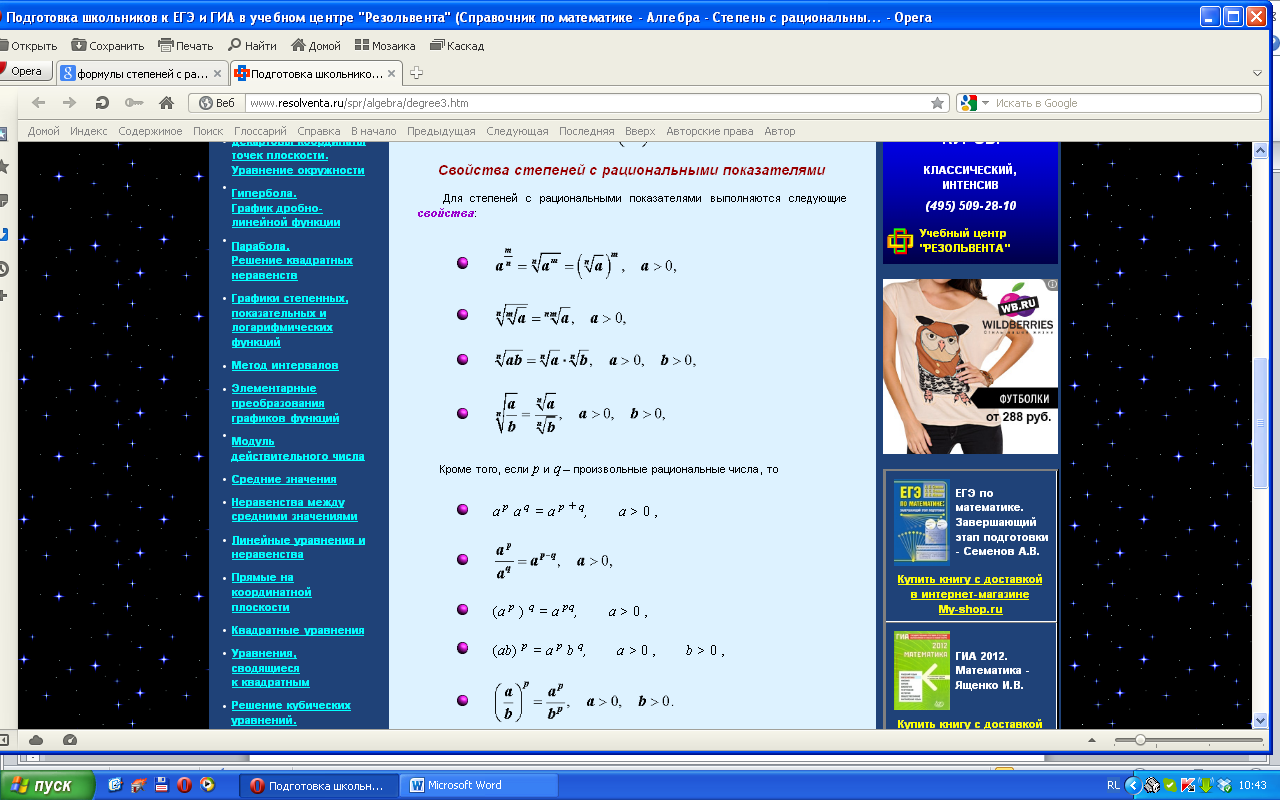 Задание №2 Записать формулы для символов β и  µ1.___________________________________2.___________________________________3.___________________________________4.___________________________________5.___________________________________6.___________________________________7.____________________________________8.____________________________________9.___________________________________Задание №3 На каждое правило придумать и решить пример:1.___________________________________2.___________________________________3.___________________________________4.___________________________________5.___________________________________6.___________________________________7.____________________________________8.____________________________________9.___________________________________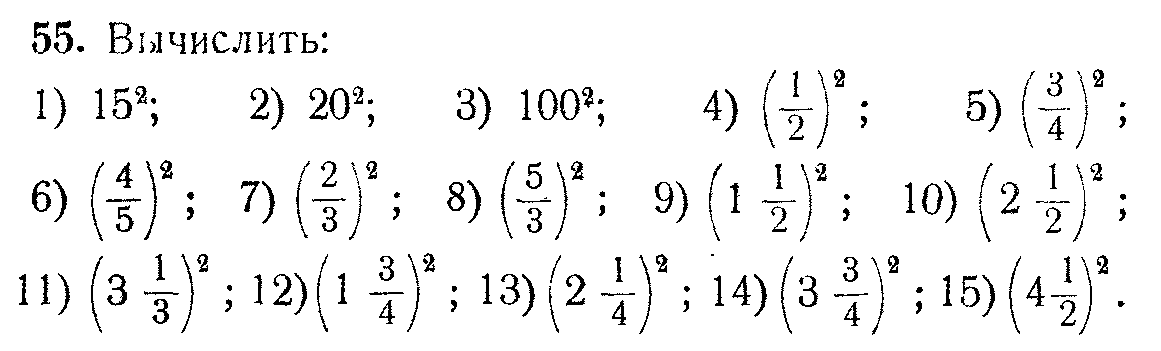 Решение и ответ:1._______________________________________________________________2._______________________________________________________________3._______________________________________________________________4._______________________________________________________________5._______________________________________________________________6._______________________________________________________________7._______________________________________________________________8._______________________________________________________________9._______________________________________________________________10._______________________________________________________________11._______________________________________________________________12._______________________________________________________________13._______________________________________________________________14._______________________________________________________________15._______________________________________________________________